Ce formulaire doit être rempli avant toute modification apportée au projet de recherche approuvé initialement par le Comité d’éthique de la recherche du Cégep Saint-Jean-sur-Richelieu, pour les projets de recherche faisant appel à des êtres humains, ou par le Service des programmes, de la réussite éducative et de la recherche (SPRER), pour les projets de recherche ne faisant pas appel à des êtres humains. L’utilisation d’Office 365 est suggérée afin d’optimiser les fonctionnalités du formulaire.Ce formulaire, une fois rempli, doit être retourné sous forme électronique à : recherche@cstjean.qc.caTYPE DE PROJET	 Ce projet de recherche fait appel à des êtres humains	 Ce projet de recherche ne fait pas appel à des êtres humainsTITRE DU PROJETIDENTIFICATION DE LA PERSONNE RESPONSABLE Responsable de la rechercheDOCUMENT(S) MODIFIÉ(S)NATURE DES MODIFICATIONS SOUMISES, JUSTIFICATIONS ET RÉPERCUSSIONS POUR LES PARTICIPANTES ET PARTICIPANTS À LA RECHERCHESIGNATURE DE LA PERSONNE RESPONSABLESignature pour les projets de recherche faisant appel à des êtres humainsJe déclare, au meilleur de ma connaissance, que les informations communiquées précédemment sont exactes. Je certifie que ce projet est mené dans le respect du protocole approuvé par le Comité d’éthique de la recherche du Cégep Saint-Jean-sur-Richelieu. Toute modification requise à la poursuite du projet sera d’abord soumise au Comité d’éthique de la recherche du Cégep Saint-Jean-sur-Richelieu pour approbation, par le biais du formulaire de demande de modification. Signature pour les projets de recherche ne faisant pas appel à des êtres humainsJe déclare, au meilleur de ma connaissance, que les informations communiquées précédemment sont exactes. Je certifie que ce projet est mené dans le respect du protocole approuvé par le SPRER du Cégep Saint-Jean-sur-Richelieu. Toute modification requise à la poursuite du projet sera d’abord soumise au SPRER pour approbation, par le biais du formulaire de demande de modification. Nom :Établissement :Rôle dans le projet :Département/service :Téléphone :Poste occupé :Adresse courriel :Document(s) faisant l’objet d’une modificationDocument(s) faisant l’objet d’une modificationDocument(s) à joindreModification au protocole de recherchePage(s) modifiée(s)Modification au formulaire de consentementFormulaire de consentement modifié Modification au questionnaire ou autre document de recherche à être complétéQuestionnaire et autre document de recherche modifiéModification au(x) document(s) utilisé(s) pour recruter les sujetsDocument(s) modifié(s) utilisé(s) en vue du recrutementAutre modificationDocument(s) modifié(s)EN FOI DE QUOI, j’ai signé à       , le                                              EN FOI DE QUOI, j’ai signé à       , le                                              Signature de la chercheuse ou du chercheur responsableNom en lettres mouléesEN FOI DE QUOI, j’ai signé à       , le                                              EN FOI DE QUOI, j’ai signé à       , le                                              Signature de la chercheuse ou du chercheur responsableNom en lettres moulées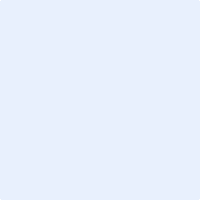 